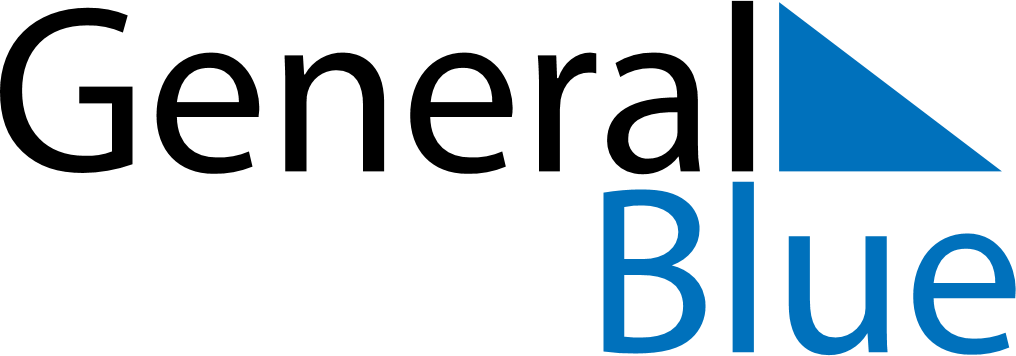 July 2024July 2024July 2024July 2024July 2024July 2024Akureyri, IcelandAkureyri, IcelandAkureyri, IcelandAkureyri, IcelandAkureyri, IcelandAkureyri, IcelandSunday Monday Tuesday Wednesday Thursday Friday Saturday 1 2 3 4 5 6 Sunrise: 2:00 AM Sunset: 12:32 AM Daylight: 22 hours and 32 minutes. Sunrise: 2:04 AM Sunset: 12:28 AM Daylight: 22 hours and 24 minutes. Sunrise: 2:08 AM Sunset: 12:25 AM Daylight: 22 hours and 16 minutes. Sunrise: 2:12 AM Sunset: 12:21 AM Daylight: 22 hours and 8 minutes. Sunrise: 2:16 AM Sunset: 12:17 AM Daylight: 22 hours and 1 minute. Sunrise: 2:20 AM Sunset: 12:13 AM Daylight: 21 hours and 53 minutes. 7 8 9 10 11 12 13 Sunrise: 2:24 AM Sunset: 12:10 AM Daylight: 21 hours and 45 minutes. Sunrise: 2:28 AM Sunset: 12:06 AM Daylight: 21 hours and 37 minutes. Sunrise: 2:32 AM Sunset: 12:02 AM Daylight: 21 hours and 29 minutes. Sunrise: 2:36 AM Sunset: 11:58 PM Daylight: 21 hours and 21 minutes. Sunrise: 2:40 AM Sunset: 11:54 PM Daylight: 21 hours and 13 minutes. Sunrise: 2:44 AM Sunset: 11:51 PM Daylight: 21 hours and 6 minutes. Sunrise: 2:49 AM Sunset: 11:47 PM Daylight: 20 hours and 58 minutes. 14 15 16 17 18 19 20 Sunrise: 2:53 AM Sunset: 11:43 PM Daylight: 20 hours and 50 minutes. Sunrise: 2:57 AM Sunset: 11:39 PM Daylight: 20 hours and 42 minutes. Sunrise: 3:01 AM Sunset: 11:35 PM Daylight: 20 hours and 34 minutes. Sunrise: 3:05 AM Sunset: 11:31 PM Daylight: 20 hours and 26 minutes. Sunrise: 3:09 AM Sunset: 11:28 PM Daylight: 20 hours and 19 minutes. Sunrise: 3:13 AM Sunset: 11:24 PM Daylight: 20 hours and 11 minutes. Sunrise: 3:17 AM Sunset: 11:20 PM Daylight: 20 hours and 3 minutes. 21 22 23 24 25 26 27 Sunrise: 3:20 AM Sunset: 11:16 PM Daylight: 19 hours and 55 minutes. Sunrise: 3:24 AM Sunset: 11:12 PM Daylight: 19 hours and 47 minutes. Sunrise: 3:28 AM Sunset: 11:08 PM Daylight: 19 hours and 40 minutes. Sunrise: 3:32 AM Sunset: 11:05 PM Daylight: 19 hours and 32 minutes. Sunrise: 3:36 AM Sunset: 11:01 PM Daylight: 19 hours and 24 minutes. Sunrise: 3:40 AM Sunset: 10:57 PM Daylight: 19 hours and 17 minutes. Sunrise: 3:44 AM Sunset: 10:53 PM Daylight: 19 hours and 9 minutes. 28 29 30 31 Sunrise: 3:48 AM Sunset: 10:49 PM Daylight: 19 hours and 1 minute. Sunrise: 3:51 AM Sunset: 10:45 PM Daylight: 18 hours and 54 minutes. Sunrise: 3:55 AM Sunset: 10:42 PM Daylight: 18 hours and 46 minutes. Sunrise: 3:59 AM Sunset: 10:38 PM Daylight: 18 hours and 38 minutes. 